弥彦村役場 総務部総務課 図書館担当　行FAX：０２５６－９４－３２１６メール　raiwa@vill.yahiko.niigata.jp応募者の基本情報についてフリガナ氏　名　　　　　　　　　　　　　　　年齢　　　　　歳　　職業　　　　　　　　　　　〒　　　　　－　　　　　　住　所　　　　　　　　　　　　　　　　　　　　　　　　電話番号　　　　　　　　　　　　　　メールアドレス　　　　　　　　　　　　　　　　　　　　　　　　　　　　　　　　　　参加希望 　□ 第１部 （１３時～１５時）　　□ 第２部 （１５時～１５時３０分）　　③図書館に置いてほしい本のタイトル、要望等をお書きください。※３月17日（金）までに記入し、役場まで持参かFAX、メール等でお申し込みください。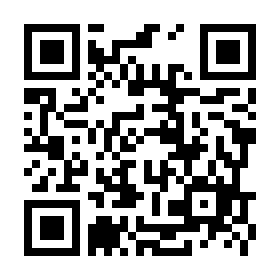 弥彦村役場 総務部 総務課 図書館担当　徳永 板垣 阿部〒959-0392 新潟県西蒲原郡弥彦村大字矢作402番地電　話：　0256-94-3131　FAX 0256-94-3216メール：　raiwa@vill.yahiko.niigata.jp※右のQRコードからでも申込いただけます。